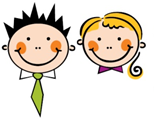 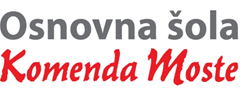 Glavarjeva cesta 37, 1218 Komenda, Tel: 01 7247 150, fax: 01 8341 710, e-mail: o-komenda.lj@guest.arnes.si3.A	NAPOTKI ZA DELO	ČETRTEK, 2. 4. 2020Danes bomo spoznali števila do 1000.Štej do 1000 po 100.100, 200, 300, 400, 500, 600, 700, 800, 900, 1000. Ta števila imenujemo stotice.Igra Zaploskaj stotico.Poprosi nekoga od domačih, da ti zaploska stotico. En plosk pomeni 100.Primer: Mamica zaploska trikrat. Ti poveš število 300.Ponovimo in utrdimo že usvojeno znanje – pomagamo si z DZ na strani 26, kjer rešiš tudi naloge. Koliko enic je ena desetica? 10.Koliko desetic je ena stotica? 10.Koliko enic je ena stotica? 100.1E je ena enica.                               1D je ena desetica.                          1D = 10E1S je ena stotica.                             1S = 10D = 100EPoglej nekaj primerov:4D6E = 46              7 = 7E32 = 3D2E             50 = 5D0EZapis v zvezek.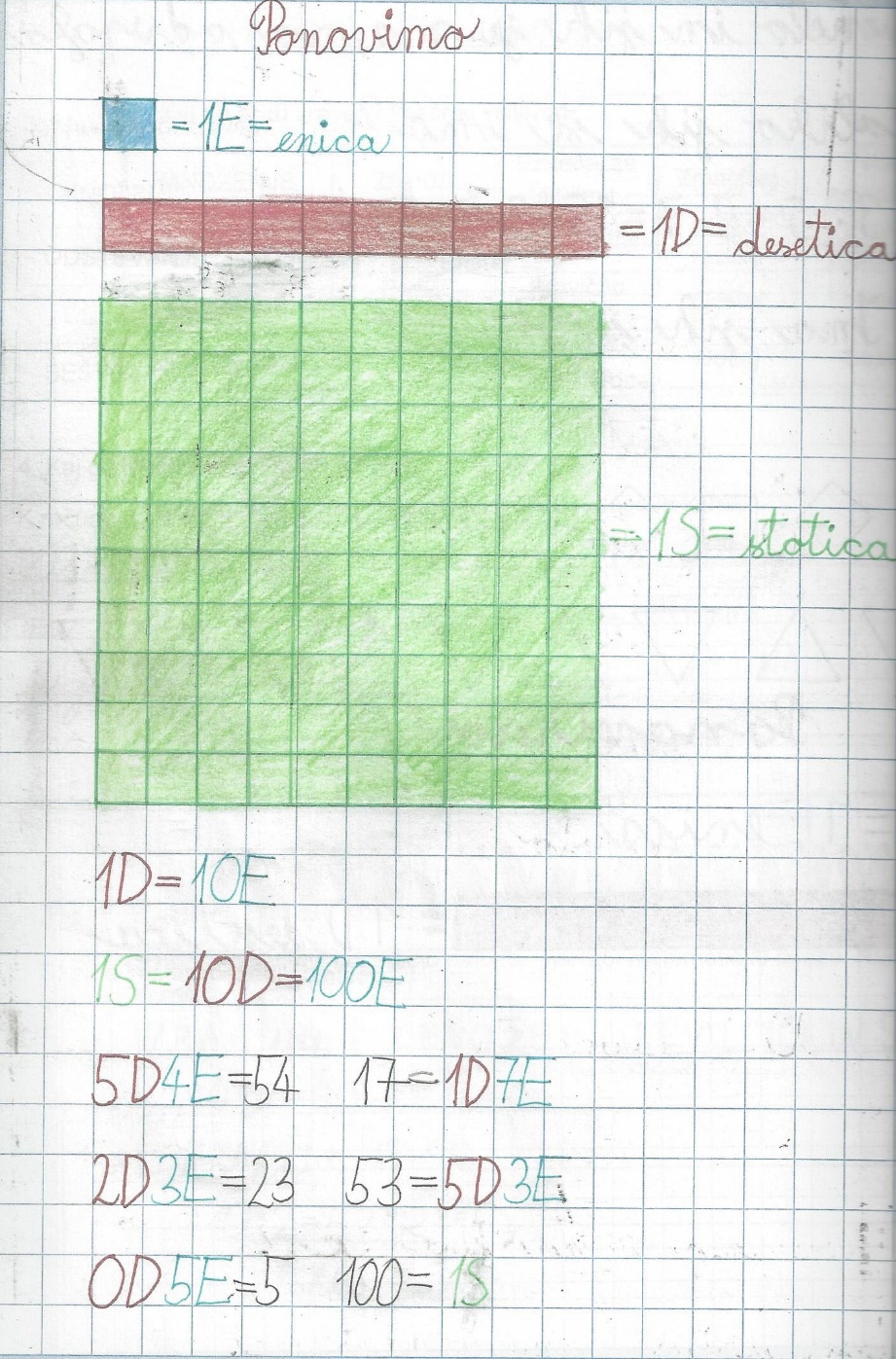 Ponovi ob poslani predstavitvi o denarju.Zapis v zvezek: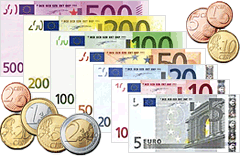 DENAREvro je denar, ki ga uporabljajo nekatere države v Evropski uniji, tudi Slovenija. Ljudje za opravljeno delo dobimo plačilo. Z denarjem kupimo stvari,                             ki jih potrebujemo za življenje in jih ne moremo narediti sami. Kupljeno blago lahko plačamo na različne načine. Kupujmo le stvari,                            ki jih potrebujemo.Preizkusi, če znaš:Odpri povezavo in reši kviz - Koliko je denarja?https://www.thatquiz.org/sl/practicetest?1x61mr7zdil8SPO - DODATNE NALOGE: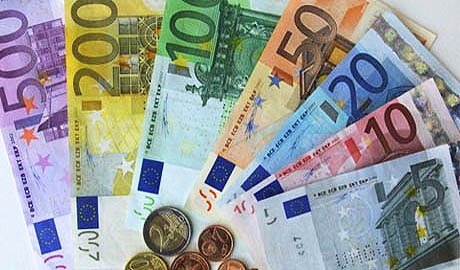 Izberi in naredi, če želiš😊.Izberi nekaj izdelkov, ki jih imaš doma in s pomočjo spleta preveri, kakšna je njihova cena. Lahko tudi izpolniš tabelo in jo nalepiš v zvezek.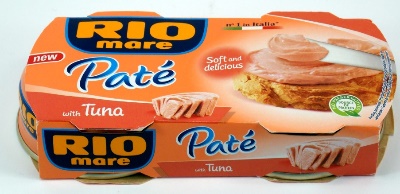 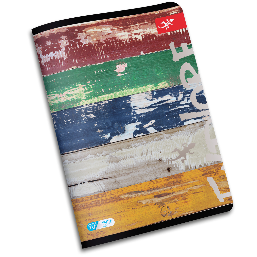 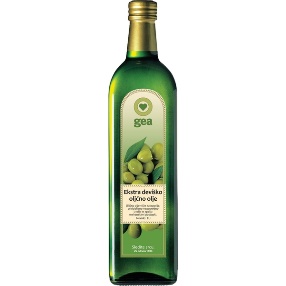 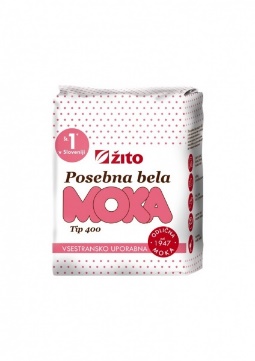 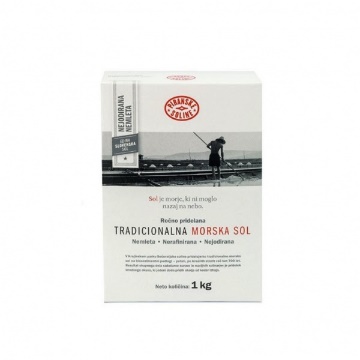 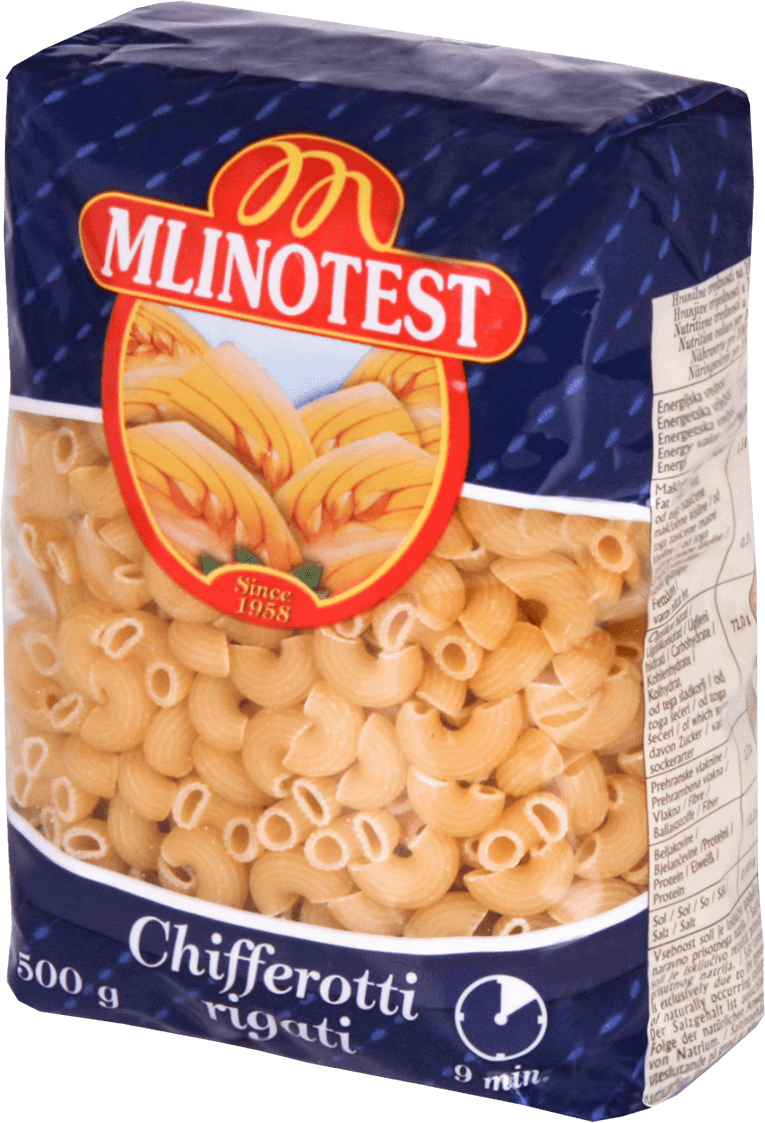 Sam določi ceno svojim igračam in se z domačimi s pomočjo denarja, ki si ga izrezal/a pri MAT, igraj trgovino. 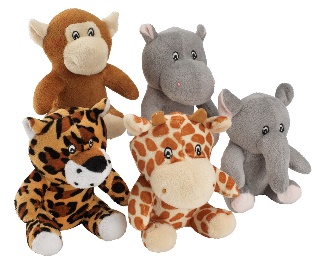 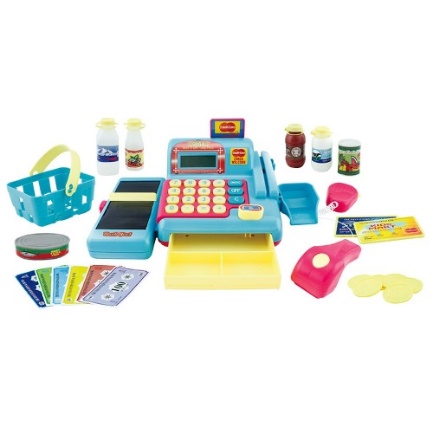 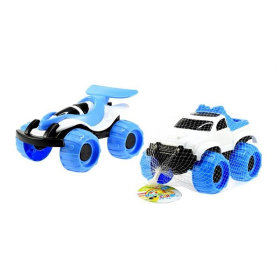 Zdaj veš, kako izgledajo slovenski evrski kovanci. Poglej, če imate mogoče zdajle doma katerega izmed njih.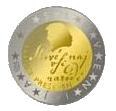 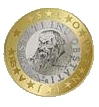 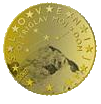 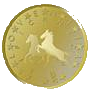 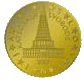 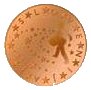 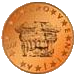 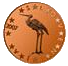 Na spletu si oglej, kako je izgledal slovenski denar pred uvedbo evra. Imenoval se je tolar.Na spletu si oglej, kako izgledajo druge denarne valute: npr. hrvaška kuna, madžarski forint, ameriški dolar, …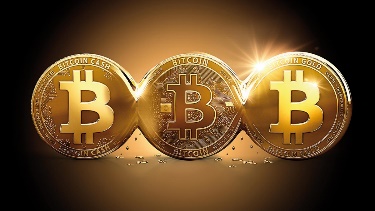 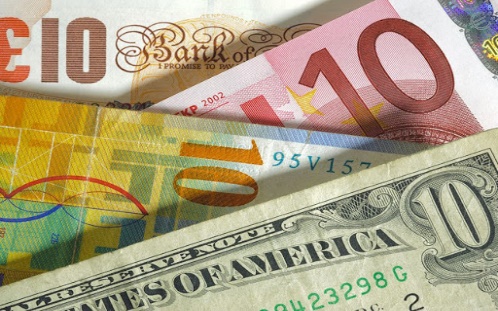 Preberi še:  Ali že veš? V nekaterih državah nimajo evra, ampak uporabljajo drugačen denar. Obstajajo tudi kriptovalute. To so digitalne valute. Obstajajo samo na računalnikih, saj v sistemu ni nobenih oprijemljivih bankovcev ali kovancev.Denar je na več načinov zaščiten pred ponarejanjem (srebrna nitka, številka bankovca, vodni tisk). Z bančnimi in kreditnimi karticami lahko plačamo le, če imamo na računu denar oziroma moramo znesek v določenem času pokriti s pologom denarja. Pri uporabi bančnih ali kreditnih kartic moramo paziti, da nam kdo ne ukrade PIN kode in tako zlorabi naš bančni račun.Tvoji starši plačajo tudi stroške za odvoz smeti, porabo vode, elektrike, telefona… 	Prav je, da varčujemo z vodo, elektriko in ostalimi dobrinami. Blago, ki ga ne potrebujemo, postane odpadek. Zato, kupujmo le stvari, ki jih potrebujemo.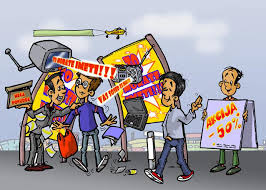 Nekatera dela opravljamo, ker so pomembna, pa zanje ne dobimo denarja. Na primer: pomisli na prostovoljce ter na vse, kar naredimo v domačem gospodinjstvu.Ob naravnih nesrečah in različnih stiskah ljudi smo solidarni in pomagamo drugim oz. prispevamo denar. V berilu, na str. 64, glasno preberi odlomek o Ostržku.Če za kakšno besedo ne veš, kaj pomeni, poglej sem:kipelo mleko – zaradi močnega vretja se je zlivalo čez rob,grde lesenjače – lesen predmet (lesene oči),gromozanski -  zelo velik, ogromen,jele muzati – začele kazati hudomušen odnos,lasulja – tuji naravni ali umetni lasje, ki dajejo vtis pravih las,hrome noge – noge, ki ne morejo hoditi,poniglavec – potuhnjenec,orožnik – sedaj policist,vnema – velika volja za neko delo.Ustno odgovori na naslednja vprašanja:Zakaj je Pepe dal lutki ime Ostržek?Kaj se je začelo dogajati z lutko, ko je izrezljal oči?Kaj se je dogajalo z nosom, usti in rokami?Kdaj je Ostržek lahko zbežal?Kakšen pa je bil Ostržek?Si že bil kdaj podoben Ostržku?Odpri zvezek za SLJ in napiši naslov C. Collodi: OstržekNariši Ostržka in ga opiši.DODATNA NALOGA: Sedaj je čas, da postaneš ti pisatelj pravljice. Pravljico o Ostržku boš povedal malo drugače. V zvezek napiši naslov Ostržek malo, malo drugače in nato napiši kratko novo pravljico o Ostržku. 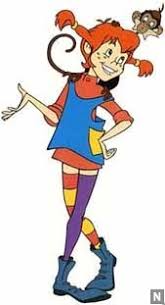 Zapoj pesem o Piki Nogavički. Vsebino nariši v zvezek za GUM. Lahko jo spremljaš z lastnimi ali improviziranimi instrumenti.Ob pesmi si lahko izmisliš tudi gibe in veselo, lahkotno, poskočno zaplešeš. Zapoj še ostale pesmice, ki si se jih naučil v 3. razredu. Pomagaj si z zvezkom. MATŠtevila do 1000 (DZ str. 26)SPODenarizdelekcenaSLJ Carlo Colodi: Ostržek (berilo, str. 64) GUMHej, Pika Nogavička; petje pesmi